Socials 9										Name _________________Aboriginals in Early Canada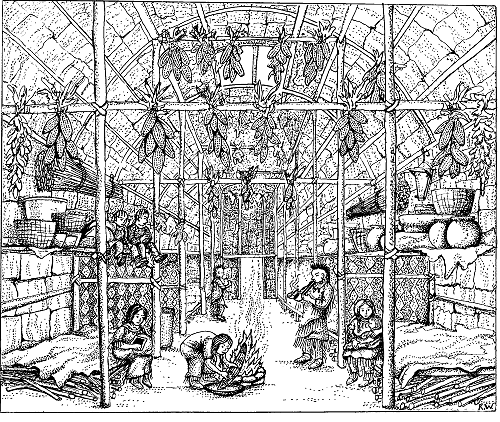 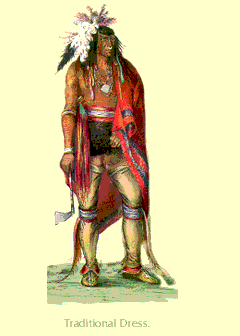 The IroquoisGeography -Lived in the fertile country of the ______________ __________________.HousingBuilt large towns guarded by ______________ of logs (defensive fences).Lived in ________________ with extended family, however, the longhouse was divided into nuclear familiesAgriculture/ HuntingUsed to lead ________________ lives traveling to find food until they discovered ____________________ in about 500 CE.The towns were surrounded by fields of _______, beans, squash, and sunflowers.Their diet consisted of berries, nuts, vegetables, and meat.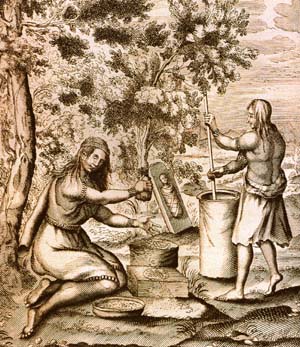 Also grew such plants as ________________, which made a valuable trade item.Community lifeMatrilineal and _______________________.Women took care of the ________________. They were responsible for growing the crops.When a couple __________ they lived with the bride’s family. Government   -	The town was run by the town _______________, which consisted of the _____________ of each family.   -   Several towns banded together and sent a representative from the council when a decision needed to be made. The decision would be made ______________________.   -    Chiefs were chosen by the ____________ elders of the clan, who could remove him if he was a poor leader.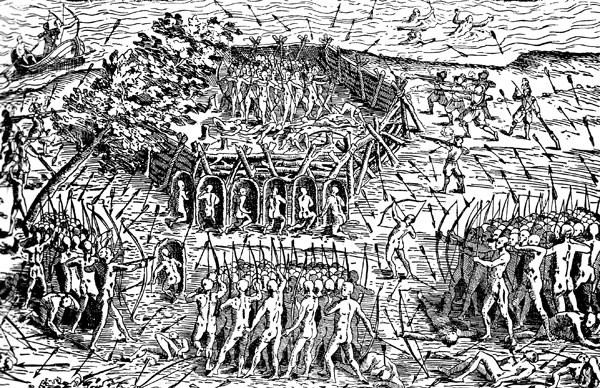 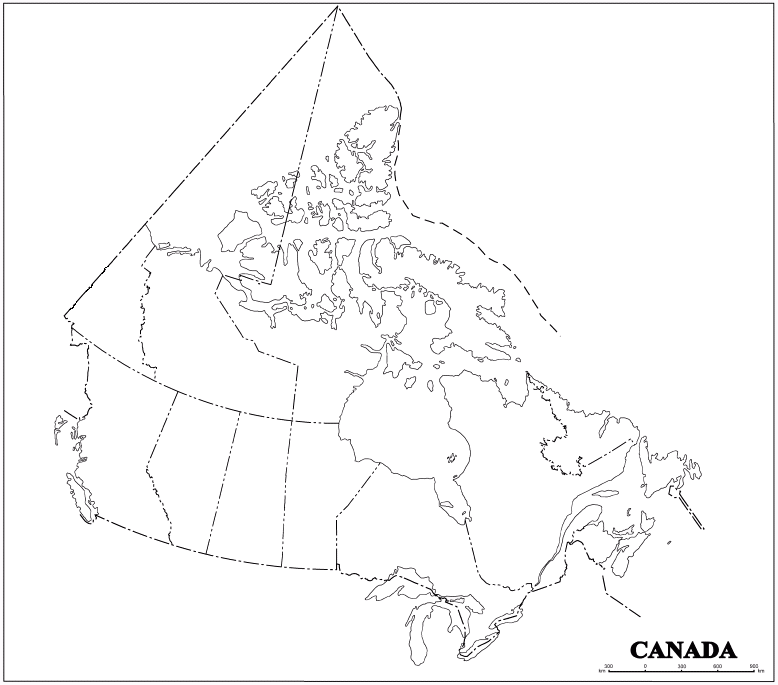 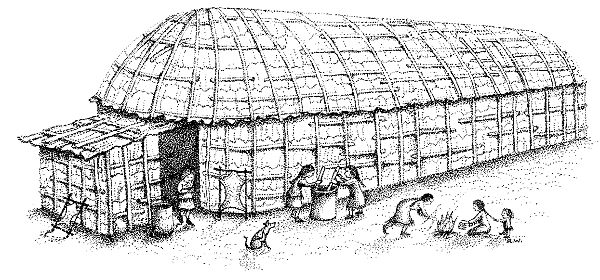 The Inuit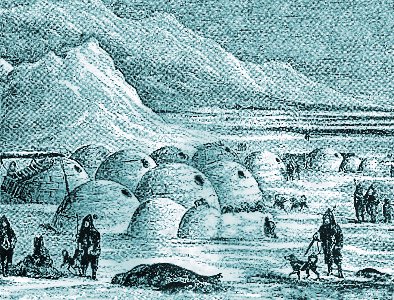 Geography___________________ Canada, most of Alaska, and Greenland (outer edges). Snow covered most of the year. HousingLived in ________________, made up of blocks of ________________.In the ________________ they lived in tents made from animal __________________.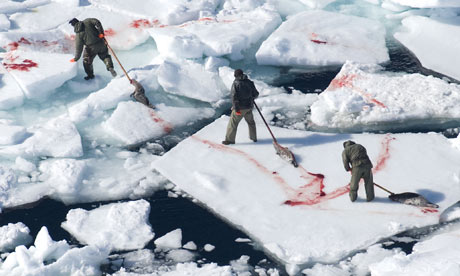 Agriculture/ HuntingHunted ______________ for fur for _______________.Hunted caribou, musk-ox, walrus, whales and fish.Used _____________ _________________ of the animal including the fat.Fat was used for protein and for fuel for lamps.Meat was eaten _____________________ because cooking with lamp light is difficult. 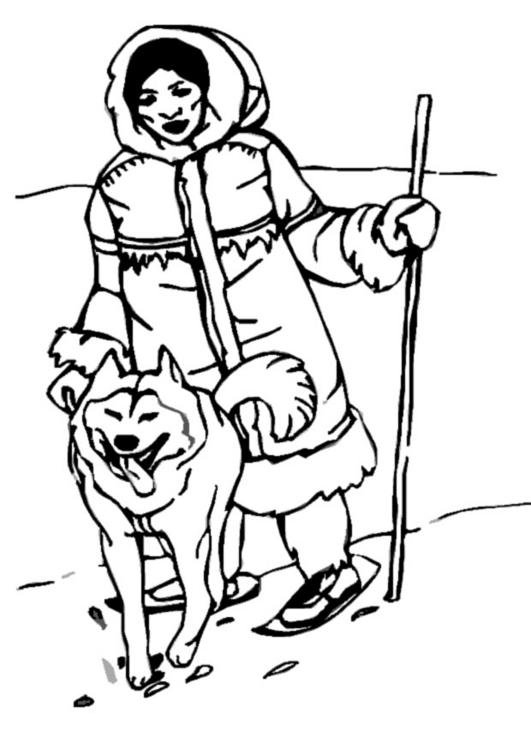 _____________________ was used as a source of drinking ___________________.In winter relied on __________ ______________ of meat that were stored outside (too difficult to hunt in winter). Community Life______________ partnerships were expected to last a lifetime.Child _______________ would come from family tree.Marriages were emphasized __________________ (descend from generation is reckoned through the male line only) but couples would spend a year living with the bride’s family so the husband could work with the father.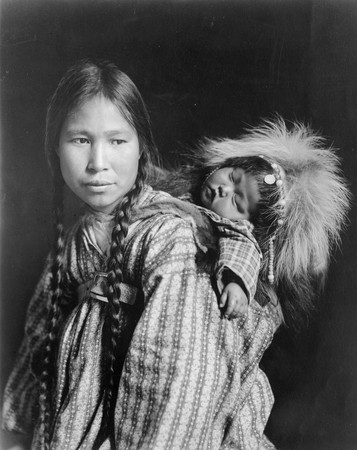 GovernmentThe ______________ of the ________________ line of the family always directed the other members of the community in proper behavior and ____________________. ReligionIllness and misfortune were a signal to the members of the community that they had not ________________ themselves properly.Believed in the spirit force in the universe and the need to behave in a certain way to ensure existence with ___________________.Plains 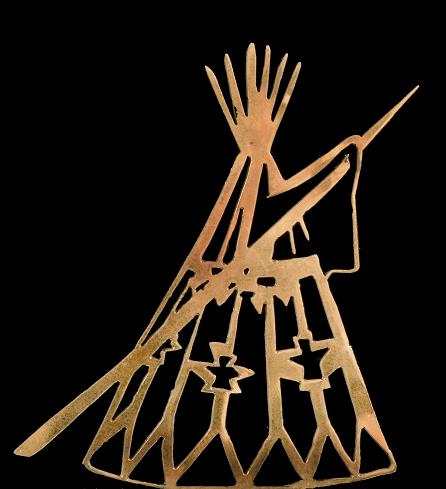 Geography-The interior plains, Southern _______________ and Southern ___________________.  Housing- Used _______________ as shelter made with tanned buffalo __________________.Agriculture/ Hunting-Lived on ___________________.-Used two forms of buffalo hunting-Run buffalos off a _________________where hunters waited to slaughter them.-____________________ them into a ___________________.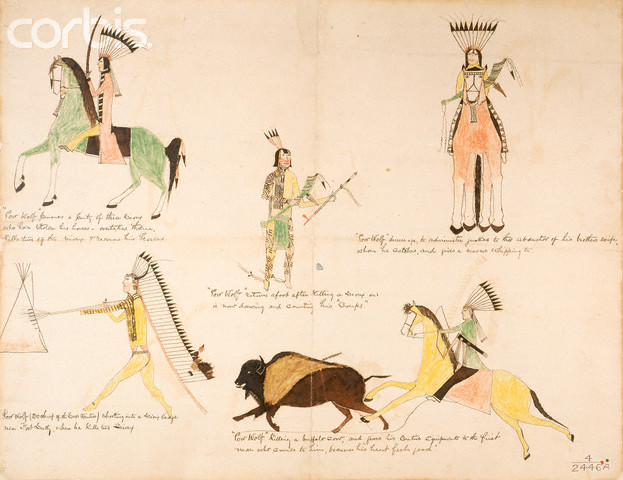 Community Life-Social organization was completely organized around the buffalo ___________________.-50-100 people lived in each community.-Men would ________________ buffalos towards a run. -Women, children and old people were set up along the buffalo run to _________________ at the bison which kept them running into a trap they set up called corrals.-Here the bison would be trapped and killed.Government-Most tribes consisted of loosely organized and independent bands. -Band chiefs had the ________________ and support of their followers as long as they were ________________ in the quest for __________________ and in ____________________ against enemy attacks. 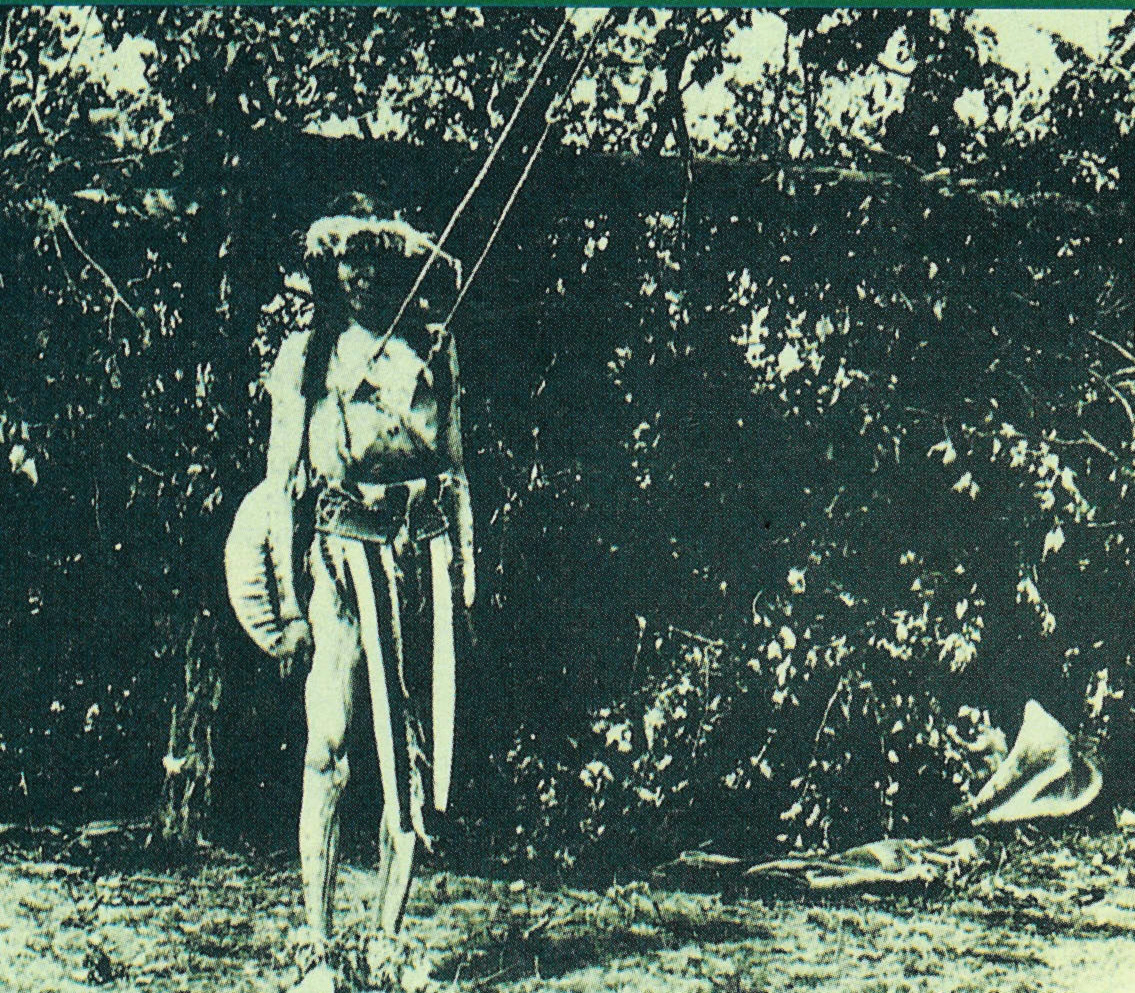 -Chiefs were ___________________ rather than rulers; their decisions were based on unanimous approval reached in the council of elders. -Public _____________________ and ridicule were the principal means of social ___________________. Religion-   ____________________ Dance or the “Thirsting Dance” that was held in the summer.- Would ________________, not drink and subject themselves to ________________ (pierce skin with skewers of bones attached to rope tied to a pole where they would lean back to create tension) while dancing without a rest for days.-  Sun Dance seen as an ____________for warriors in badge of honor.- Other purpose is to see visions and to pray for safety in ___________________. Plateau Geography-These native peoples would have been found in such areas like the _____________________, Shuswap, Chilcotin, Lillooet, Nlaka Pamux, Nicola, and Ktunaya.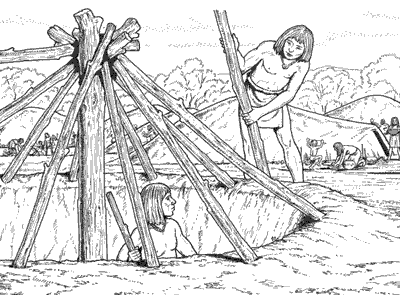 Housing-Lived in __________________ houses (house dug into ground to protect them from the elements) in the winter that ranged from 6-8m long. Reused several winters.-Had indoor ___________________ from a fire, which made it dark and smoky.-Lived in _________________ in the ____________________.Agriculture/ Hunting-Fished for __________________.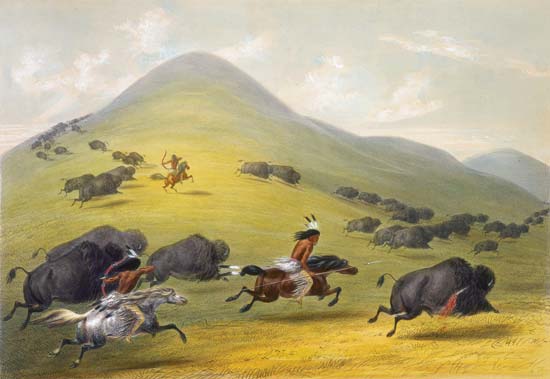 -Planted foods such as berries.-Collected edible __________________ like wild onion, wild lily bulbs, balsam root which they preserved for the winter.-Hunted ______________________ such as bison, deer, and birds.-Hides of animals used to make ________________________.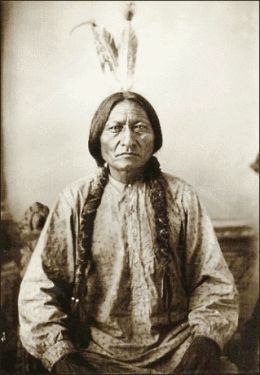 Community Life-These people lived around hunting bison and deer.-They did lots of ________________ with Coast Salish with shells and soapstone.-Style of moccasins indicated ____________________ (deer skin= high status and Salmon skin= low status). Religion-Participated in the _________________ _____________________.-Ceremony where men subjected themselves to pain and suffering in order to have visions, while Women prayed for their safety in war.  -Hunted bison.Northwest Coast 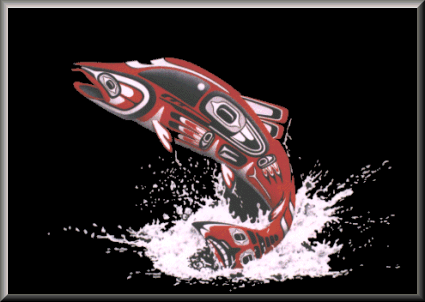 Geography-Along _______________ coast of BC.Housing -Lived in _______________ long houses, which lasted for many years.Agriculture/ Hunting-Collected food by ______________________ and stored it.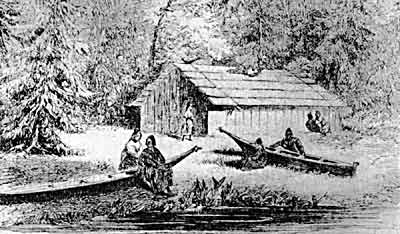 -In winter lived in permanent villages and ate _______________food and collected shellfish.-Spring: began to break up as families and start __________________ food.-Summer: gathered salmon, _________________, shellfish.-Fall: gathered ___________________ (enough to last the whole winter) and potatoes.  Community Life-Deeply concerned with concepts of inherited ______________ and ____________________.-Possible to __________________ outside of the tribe.-Potlatch was a sign of noble status.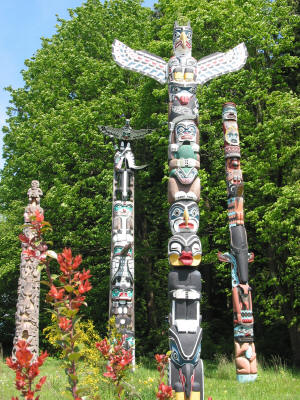 -Built ___________________ for hunting whales and for fishing.-____________________ were used for labor. Government-Villages had _____________________ and nobles-High-ranking clans (groups) controlled ____________________ areas (salmon fishing, berry patches, and cedar stands).-Each clan had a _________________________ with an animal that represented the clan.Religion-Believed in the ceremony called the __________________. Potlatches were _________________ given to people that witnessed a family ____________ e.g., a marriage.-__________________ poles (30 meters) tells a story of its origins and deeds.-Ritual ______________________ communicated legends of each clan.-Dancers wore elaborate costumes and masks.Beothuk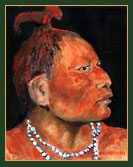 Geography-The Beothuk people originally inhabited _____________________ until they were driven from their homes by ___________________________. Housing- Lived in a _________________ (like a wigwam- dome shaped).  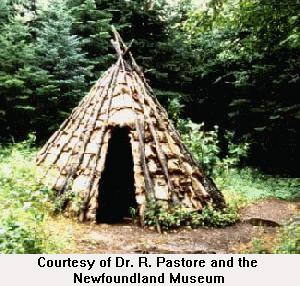 -The Mamateek could hold up to ___________________ people in a room.  -It could be completed in less than an hour with a group of people working.-In the wintertime families moved away from the _______________ and into multi-family dwellings. Agriculture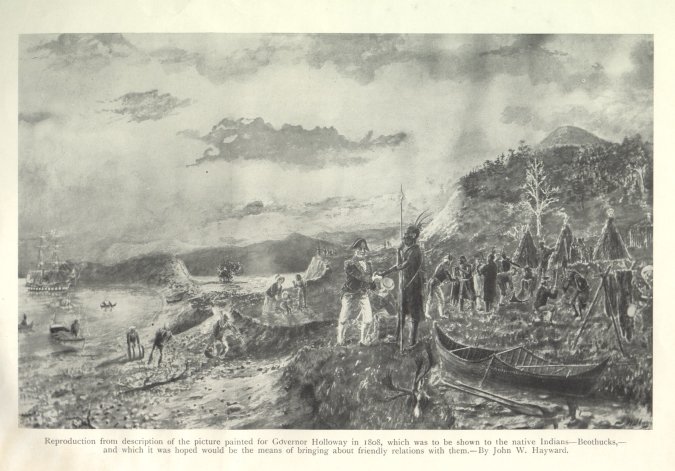 - They were both ______________ and ___________________.-The Beothuk mainly hunted ________________________. -They also fished, killed _______________, ate different types of _____________ and their eggs, as well as ___________. -The growing season in Newfoundland was very short which meant that the Beothuk people ____________________ farm.Community Life-They lived in self-efficient, independent, and ____________________ family groups between 30-50 people. 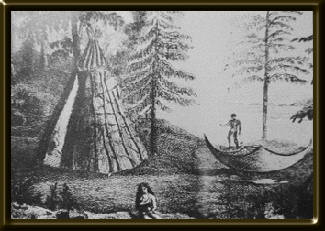 Government-They had band leaders but not formal ___________________.Religion-The Beothuk followed elaborate _____________________ practices.-After wrapping the bodies in birch ____________________, they buried their dead in ___________________ locations.-Shanawdithit, the last known Beothuk, said that the spirit world of her people included a "Great _______________," a "Powerful ___________________" from the _______________________and Aich-mud-yim, or "Black Man."